	Greater Ontario Junior Hockey League	 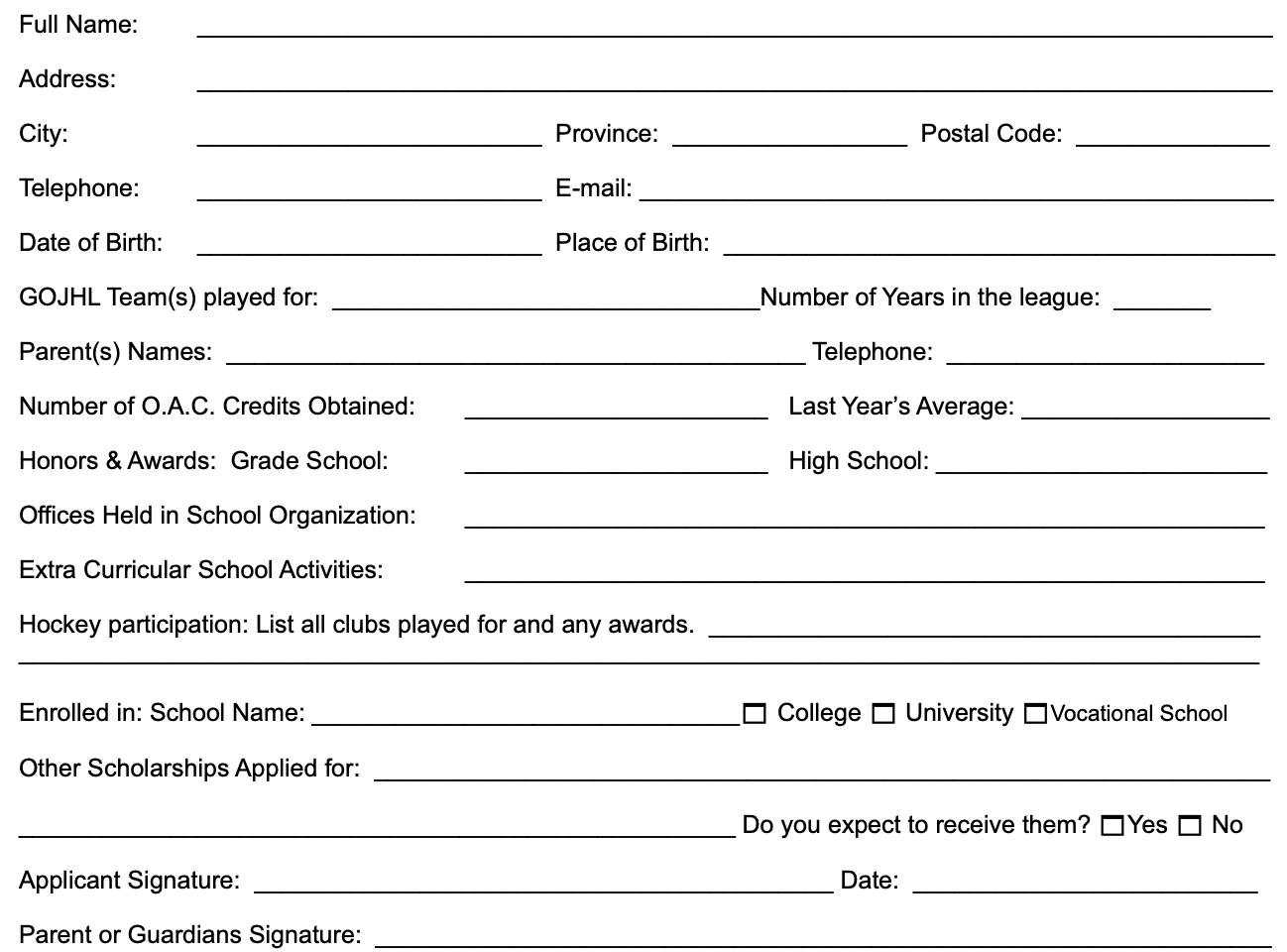 Please mail this completed application form and team application letter to:Shawn McKelvie - 460A Belmont Ave West, Suite 105, Kitchener, ON N2M 0A9